poniedziałek , 27 kwietnia 2020TEMAT DNIA: Nasze pasje.Witam Was w ostatnim tygodniu miesiąca kwietnia. Dzisiaj na zajęciach poznacie Amelkę i jej pasje. Poznacie rośliny, które są niebezpieczne dla człowieka. Będziecie doskonalić umiejętność obliczeń pieniężnych na kwotach czterocyfrowych.                                                                  EDUKACJA POLONISTYCZNADzisiaj poznamy pasję Amelki. A czy Ty wiesz co to jest pasja? Przeczytaj opowiadanie „Amelka i ekipa filmowa” w (podr.pol.-społ.s.40-41) Uzupełnij ćwiczenia 1-3  (ćwicz.pol.-społ.s.70)Zapoznaj się z pojęciami związanymi z filmem i uzupełnij ćwicz. 4 (ćwicz.pol.-społ.s.71), ostatnie dwie kropki  na dole strony dla chętnych.                                           EDUKACJA MATEMATYCZNO- PRZYRODNICZA               To rośliny trujące, które rosną w naszym kraju: wawrzynek wilczełyko, bieluń, zawilec, lulek czarny, tojad    mocny, naparstnica, śnieżyca, szalej , wilcza jagoda. 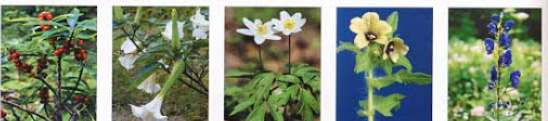 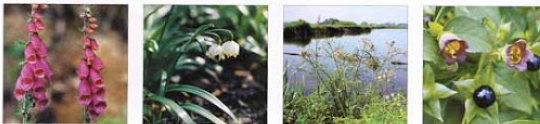 Wokół nas rośnie wiele pięknych roślin. Niestety niektóre z nich są dla człowieka bardzo niebezpieczne. Jeśli nie znamy rośliny, nie powinniśmy jej dotykać. Wilcza jagoda jest silnie trująca. Łatwo ją pomylić z jagodą leśną lub czeremchą. Pamiętaj! Nigdy nie zrywamy jagód nieznanych roślin! Cis wabi nas pięknymi czerwonymi owocami. One również są niesłychanie niebezpieczne. Konwalia to śliczny kwiat. Znamy go wszyscy. Po przekwitnięciu ma czerwone owoce. Barszcz Sosnowskiego dotkliwie parzy po dotknięciu, ale parzą nawet lotne substancje, które on wytwarza. Stojąc tylko obok tej rośliny możemy być poparzeni. Przeczytaj w podręczniku o  roślinach trujących i co powinieneś o nich wiedzieć. (podr.mat.-przyr.s.40-41).Przeczytaj i pomyśl jak wykonać zadanie 1 i 2 ( podr. mat. – przyr. s.42), zad.3 i 4 dla chętnych.Przypomnij sobie określenia: rezerwat, park narodowy i pomnik przyrody (podr. mat-przyr. s.18) i wpisz na tablicach odpowiednie nazwy  (ćwicz.mat.-przyr.s.45), s.44 dla chętnych.                                             TRENING 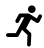             Ćwiczenia wzmacniające z butelką https://www.youtube.com/watch?v=HvW4UOhQo3U&feature=youtu.be              Pozdrawiam. Aleksandra Szafron                                                                           RELIGIA                                                            Szczęść Boże.1.Modlitwa Ojcze nasz.2.Proszę otworzyć podręcznik na zakładce 45. Temat lekcji : "Zaproszeni na Bożą ucztę".Boża uczta to Msza Święta w kościele, gdzie znajduje się :a/ołtarz ,czyli stół Chleba -Ciała Pańskiego , gdzie dokonuje się przeistoczenie chleba i wina w Ciało i Krew Pana Jezusa b/ambona- stół Słowa - gdzie czytane jest Słowo Boże przez ministranta lub kapłanaPan Jezus zaprasza Was szczególnie dzieci do stołu Chleba i stołu Słowa.Proszę, abyście wspólnie z rodzicami uczestniczyły w Mszy Świętej poprzez transmisję telewizyjną w niedzielę z parafii. Trzeba wejść na stronę parafii  lub odszukać w programie telewizyjnym transmisję Mszy Świętej i obejrzeć modląc się tak jakby się tam było, czyli wstajemy, klękamy i słuchamy Słowa Bożego.Jest to forma bezpośredniego przygotowania się do I Komunii Świętej.3.Proszę otworzyć ćwiczenia na zakładce 45 /str.98-99/Ćw.1.-namalujcie stół przygotowany do jakiejś uczty np do urodzin, można namalować torta./str.98/Ćw.2.- na ambonce domalować Pismo święte, na ołtarzu kielich z winem oraz hostię na talerzyku,czyli patenie /str.98/Podpiszcie słowami ,które otrzymacie z diagramu na następnej stronie. Zamalowujemy co 3 literkę w diagramie dolnym i górnym.Zamalowane literki utworzą podpisy./str.98.99/Pozostałe literki można zamalować na inny kolor, utworzą one 2 zdania, które wpiszcie pod diagramami./str 99/Na zakończenie modlitwa Zdrowaś Maryjo.Dziękuję za uwagę oraz pracę.Pozdrawiam Was serdecznie Dorota K.